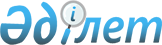 Об утверждении перечня рыбохозяйственных водоемов областного значения
					
			Утративший силу
			
			
		
					Постановление акимата Северо-Казахстанской области от 23 января 2008 года N 15. Зарегистрировано Департаментом юстиции Северо-Казахстанской области 11 февраля 2008 года N 1665. Утратило силу - постановлением акимата Северо-Казахстанской области от 18 июля 2013 года N 246      Сноска. Утратило силу - постановлением акимата Северо-Казахстанской области от 18.07.2013 N 246

      В соответствии с подпунктом 3) пункта 2 статьи 10 и пунктом 3 статьи 39 Закона Республики Казахстан от 9 июля 2004 года N 593 "Об охране, воспроизводстве и использовании животного мира" акимат области ПОСТАНОВЛЯЕТ:

      1. Утвердить прилагаемый перечень рыбохозяйственных водоемов областного значения.

      2. Отменить некоторые постановления акимата области согласно приложению.

      3. Контроль за исполнением настоящего постановления возложить на заместителя акима области Ескендирова С.С.

      4. Настоящее постановление вводится в действие по истечении десяти календарных дней после дня его первого официального опубликования.      Аким области

Приложение         

к постановлению акимата области

от 23 января 2008 года N 15 Перечень некоторых отмененных постановлении акимата области      1. Постановление акимата области от 7 декабря 2005 года N 285 "Об утверждении перечня рыбохозяйственных водоемов областного значения";

      2. Постановление акимата области от 29 июля 2006 года N 187 "О внесении дополнений в постановление акимата области от 7 декабря 2005 года N 285 "Об утверждении перечня рыбохозяйственных водоемов областного значения";

      3. Постановление акимата области от 13 июля 2007 года N 167 "О внесении дополнений в постановление акимата области от 7 декабря 2005 года N 285 "Об утверждении перечня рыбохозяйственных водоемов областного значения".

Утвержден          

постановлением акимата области

от 23 января 2008 года N 15      Сноска. Приложение в редакции постановления акимата Северо-Казахстанской области от 03.04.2012 N 91 (вводится в действие по истечении десяти календарных дней) Перечень рыбохозяйственных водоемов областного значения
					© 2012. РГП на ПХВ «Институт законодательства и правовой информации Республики Казахстан» Министерства юстиции Республики Казахстан
				№ВодоемПлощадь (га)МесторасположениеАйыртауский район
1Баян956восточнее села Кирилловка 14 километров2Жаксы-Жангызтау4128юго-западнее села Якши-Янгизтау3Жаркент88юго-западнее села Светлое 10 километров4Жетыколь1060южнее села Качиловка 9 километров5Крутое80западнее села Лавровка 1 километр6Куспек744северо-восточнее села Аканский7Чебачки162южнее села Лобаново 4 километраАкжарский район
1Ащису река20севернее села Ащиколь 2 километра2Горьковские плотины160юго-западнее села Горьковское 2,5 километра3Карасу река40западнее села Кулыколь 2 километра4Пруд на реке Кара шат48юго-восточнее села Ленинградское 2,2 километра5Киши-карой 10000севернее села Бостандык6Ленинградские плотины25севернее села Ленинградское 2 километра7Шат река20севернее села Ашиколь 1 километрАккайынский район
1Горькое61юго-западнее села Токуши 3 километра2Долгое Малое12юго-восточнее села Исаковка 0,2 километра3Долгое Большое213,7восточнее села Исаковка 0,1 километра4Домашнее33севернее села Токуши 0,1 километра5Кравцово46северо-западнее села Токуши 4,5 километра6Крутое96,2северо-западнее села Рублевка 2,3 километра7Кушукколь104,4западнее села Лесные поляны 4,0 километра8Обалыколь70,6южнее села Григорьевка 0,1 километра9Ортаколь66,2западнее села Ульго 1,8 километра10Рубашное19севернее села Камышлово 2,1 километра11Сергеевское77севернее села Сергеевка 0,1 километра12Солодкое122,5севернее села Борки 0,1 километра13Теренкуль (Дамба)231,9юго-западнее села Иглек 2,1 километра14Токуши Большие34,4северо-западнее села Токуши 2,5 километра15Улькен -жарма968юго-западнее села Борки 0,1 километра16Утюскино35северо-западнее села Камышлово 3,5 километра17Харьковское79,4севернее села Григорьевка 4,8 километра18Шаглы-Тенгиз7800южнее села Барыколь 0,1 километраЕсильский район
1Алва641северо-западнее села Амангельды 4,0 километра2Балыкты Большие772,6южнее села Кара-Агаш 3,0 километра3Батпаколь Большой198северо-восточнее села Алабие 5 километров4Горелое24северо-западнее села Амангельдинское 5 километров5Жарколь30,6севернее села Спасовка 5,5 километров6Жекеколь34,4южнее села Жетыколь7Иконниково 19северо-восточнее села Поляковка 3 километра8Калачик28южнее села Петровка 1 километров9Калдарь160северо-западнее села Карабеловка 4,0 километра10Камыстыколь Большой27северо-западнее села Николаевка 10 километров11Камышное77,3северо-западнее села Петровка 3 километра12Карасор17,2северо-восточнее села Булак 2,3 километра13Кендыкты183,7южнее села Мадениет14Коржанкуль Большой127,2западнее села Спасовка15Коржанкуль Малый38северо-западнее села Спасовка 0,5 километра16Костомар53южнее села Петровка 5 километров17Кочкарь103северо-восточнее села Поляковка 1,5 километра18Круглое37северо-западнее села Спасовка 4 километра19Мусино62восточнее села Явленка 0,5 километра20Обалы56,4северо-западнее села Николаевка 11 километров21Пестрое90южнее села Калиновка22Пойма реки Ишимот гран района Шал акына до границы Кызылжарского района23Полоустное41восточнее села Петровка 3 километра24Савенково15северо-западнее села Талапкер 4 километра25Сарыколь205,8западнее села Сарыколь26Соленое 58юго-восточнее села Покровка 0,2 километра27Соленое21южнее села Талапкер 2 километра28Тарангул Большой3475северо-западнее села Корнеевка29Черемное3,6юго-восточнее села Петровка 5 километров30Широкое (Калиновское)73южнее села Калиновка 0,5 километраЖамбылский район
1Агащикуль67северо-восточнее села Майбалык 5 километров2Атаманское113западнее села Макарьевка 4,5 километра3Бакир106северо-восточнее села Майбалык 6,3 километра4Башенное100южнее села Семиозерка 1 километр5Башкирское307северо-восточнее села Богатое 1 километр6Баян26юго-восточнее села Баян 0,2 километра7Бузау кеткен28северо-восточнее села Комсомольское 3 километра8Великое50южнее села Островка 8 километров9Волгарево158западнее села Ястребиновка 2,5 километра10Глубокое52северо-западнее села Мирное 4,1 километра11Горькое153севернее села Островка 0,1 километра12Горькое199у села Казанка13Грачи (Опельдук)187северо-восточнее села Октябрь 4,5 километра14Давыдово92юго-восточнее села Пресновка 5 километров15Долбилово294юго-восточнее села Буденное 0,2 километров16Егор Андреевич38южнее села Миролюбово 5 километров17Екатериновское273южнее села Светлое 1 километр18Екатериновское Малое133у села Екатериновка19Жекекуль83южнее села Благовещенка20Журавлиное Большое 50юго-восточнее села Симаки 5,5 километров21Зотово100севернее села Кабань 4,5 километра22Избасар Большой230севернее села Ольговка 1,7 километра23Казенное19северо-восточнее села Кабань 6 километров24Кайранколь51юго-восточнее села Комсомольское 9 километров25Кайранколь40,3севернее села Целинное 0,1 километра26Карабалык77северо-западнее села Чапаевка 7 километров27Каракога Большая130южнее села Троицкое 1,3 километра28Караколь168северо-восточнее села Октябрь 8,5 километра29Кобылье93северо-западнее села Кабань 6 километров30Козявочное33южнее села Островка 7 километров31Кривое185юго-восточнее села Ольговка 4,3 километра32Кривое99севернее села Боевик 3 километра33Крутояр91северо-западнее села Чапаевка 8 километров34Кужи100южнее села Чапаевка 0,2 километра35Куликово43южнее села Аимжан 1,5 километра36Курганское143у села Усердное37Лагерное66юго-западнее села Мирное 2,1 километра38Майбалык162западнее села Майбалык39Могильное218юго-западнее села Макарьевка 4,5 километра40Моховое20северо-восточнее села Кабань 7 километров41Пасынки260северо-западнее села Пресновка 11,5 километров42Песчаное123северо-западнее села Макарьевка 6,5 километров43Песчаное68севернее села Чапаевка 1,2 километра44Песьяное-Песчаное56северо-западнее села Усердное 4,5 километра45Питное (Островское)153севернее села Островка 0,1 километра46Питное (село Кабань)98южнее села Кабань 0,3 километра47Питное (Пресновское)192западнее села Пресновка 0,1 километра48Питное (Казанка)185южнее села Казанка 0,1 километра49Семилово529северо-восточнее села Казанка 7 километров50Сладкое98северо-западнее села Семиозерка 0,1 километра51Сладкое60северо-западнее села Чапаевка 5 километров52Собачье73северо-западнее села Ястребиновка 1 километр53Соленое634северо-западнее села Сенжарка 5 километров54Cоленое460юго-восточнее села Богатое 4,5 километра55Сосновое75северо-восточнее села Казанка 6,2 километра56Суатколь125юго-восточнее села Озерный 0,5 километра57Султан125западнее села Кировка58Табунное40юго-восточнее села Пресновка 3,5 километра59Токсамбай110юго-восточнее села Макарьевка 8 километров60Тулубай584юго-западнее села Макарьевка 6 километров61Улькенколь (Утятник)147юго-восточнее села Каракамыс 3,5 километра62Утиное116западнее села Усердное 5 километров63Утково31южнее села Комсомольское 1,5 километра64Желтое52юго-восточнее села Симаки 0,7 километров65Церковное87севернее села Макарьевка 0,1 километра66Часовое40северо-западнее села Петровка 4 километра67Чистое 67юго-западнее села Архангелка 3,5 километра68Чистое (село Чапаевка)56севернее села Чапаевка, 3,2 километра69Шорохово56северо-восточнее села Боевик 2,8 километра70Шубное170западнее села Макарьевка 7 километров71Щитово163восточнее села Пресновка 1 километр72Ямное28юго-западнее села Макарьевка 4,7 километра73Ястребиновское248юго-западнее села Ястребиновка 0,1 километрарайон Магжана Жумабаева
1Алуа Большая (Альва)193,4севернее села Альва 0,8 километра2Армяжье62западнее села Успенка 2,7 километра3Байкал8севернее села Зарослое, 3 километра4Зарослое152,2западнее села Зарослое 0,1 километра5Звездочка74северо-западнее села Октябрьское 1,8 километра6Камышлово322,8юго-западнее села Камышлово 0,1 километра7Питное606,9южнее села Полудино 0,3 километра8Половинное568восточнее села Полудино 4,6 километра9Пронькино78западнее села Успенка 2,7 километра10Рявкино307,5западнее села Рявкино 0,1 километраКызылжарский район
1Бабаш старица93,1восточнее села Якорь 0,1 километра2Башкирское147восточнее села Архангельское 0,1 километра3Белое Большое500в черте города4Белое Малое81,5юго-восточнее села Пеньково 4,8 километра5Белое Сумное312,1западнее села Сумное 2,6 километра6Волково90южнее села Николаевка 3,2 километра7Волченок90юго-западнее села Николаевка, 1,8 километра8Гайдуково186западнее села Гайдуково, 0,1 километра9Глубокое150северо-западнее села Налобино, 1,6 километра10Глубокое Малое (Старина)87,7северо-западнее села Глубокое, 1,4 километра11Грачиное (Бекетное)108северо-восточнее села Леденево 6,5 километра12Гусиное85,6южнее села Исаковка, 1,6 километра13Гусиное60пригородное14Даньково22юго-западнее села Кустовое 2,8 километра15Долбилово10южнее села Озерный 3 километра16Жалтырь135,5восточнее села Рябиновка 0,6 километра17Жамановское142юго-западнее села Сумное 2,1 километра18Желтое92севернее села Глубокое 5 километров19Забочное80,4западнее села Горбуновка, 3 километра20Зверобойное58южнее села Налобино 2,3 километра21Исаково34западнее села Исаковка, 0,1 километра22Каменная старица20южнее села Долматово 0,5 километра23Каменная старица20пригородная24Каменное108,3севернее села Глубокое 5,2 километра25Камышное 47,8северо-восточнее села Новоникольское, 4 километра26Карьково78,2восточнее села Серьгино 0,1 километра27Киргизское23юго-западнее села Архангельское 1,2 километра28Кирово63восточнее села Новоалександровка 0,1 километра29Кишкибиши40южнее села Березовка 4,2 километра30Коростель63западнее села Лебедки 0,1 километра31Кривое281северо-западнее села Кустовое, 3 километра32Кривое60,2северо-восточнее села Сумное 4,2 километра33Кривая старица10южнее села Кривозерка34Круглое29,8северо-восточнее села Сумное 4,6 километра35Круглое45северо-западнее села Боголюбово 7 километров36Крутое60юго-восточнее села Гриневка 1,8 километра37Курганка129,4юго-восточнее села Ново-Андреевка 5,6 километра38Курейное150юго-восточнее села Гайдуково 2,4 километра39Кустовое49,7западнее села Кустовое 0,1 километра40Кызылово42у села Дубровное41Лебеденок1300западнее села Лебедки 2,4 километра42Лебяжье (Налобинское)173,8северо-западнее села Лебедки 4,2 километра43Лебяжье625северо-западнее села Горбуновка 0,5 километра44Майское40северо-западнее села Леденево 6 километров45Моховое 107западнее села Боголюбово 12 километров46Моховое110северо-западнее села Боголюбово 6 километров47Налобино83,5южнее села Глубокое 0,6 километра48Никульское433северо-западнее села Красноярка 3,6 километра49Новое110севернее села Николаевка 0,4 километра50Овражное2,5северо-восточнее села Архангельское51Осиновое59,4северо-восточнее села Леденево 2,9 километра52Палочное83,5южнее села Глубокое 0,6 километра53Пеньково Большое78,1севернее села Сумное 3 километра54Пестрое200пригородное55Плоское168восточнее села Глубокое 0,1 километра56Подковная старица1,2пригородная57Подогородная старица6,4восточнее села Вагулино 3 километра58Подувальная старица2пригородная59Пузыриха Большая65юго-восточнее села Налобино 0,1 километра60Пойма реки Ишим 876от границы Есильского района до границы с Россйской Федерацией61Полковниково222,8севернее села Вагулино 1 километр62Половинное70юго-западнее села Красный Маяк 5,3 километра63Пруд46,8южнее села Пресновка 0,1 километра64Рыбное250северо-восточнее села Леденево 7,7 километра65Рыбное129,8северо-западнее села Асаново 4,2 километра66Сафонково137,5восточнее села Березовка 3,2 километра67Светлое37севернее села Сивково 2,4 километра68Серьгино61,9западнее села Серьгино 1,6 километра69Сивково178,7у села Сивково70Соленое171,7южнее села Пресновка 0,5 километра71Соленое80пригородное72Солонцы200северо-западнее села Жиляково 4 километра 73Сумное185,6у села Сумное74Травное265северо-западнее села Новокаменка, 2,5 километра75Токушки Малые16западнее села Токуши 2,0 километра76Узынколь27восточнее села Новоалександровка 4,2 километра77Усталое63,6севернее села Глубокое 0,1 километра78Уялы197западнее села Трудовое 0,1 километра79Хлыново44юго-восточнее села Гайдуково 0,3 километра80Холодное60юго-восточнее села Боголюбово 4,3 километра81Хомуток5,5восточнее села Архангельское 1,1 километра82Чайное54,4севернее села Глубокое 2,8 километра83Чалково100восточнее села Новоалександровка 2,5 километра84Чаша32северо-восточнее села Долматово 6,2 километра85Черепково175,1юго-западнее села Новоникольское 8 километров86Черная старица10южнее села Озерный 3 километра87Широкое (село Новокаменка)240северо-восточнее села Вознесенка 0,9 километра88Якуш (часть)3500северо-восточнее села Дубровное 2,5 километраМамлютский район
1Бексеит160севернее села Бексеит 0,1 километра2Белое367западнее села Белое 0,1 километра3Бескамышное30юго-восточнее села Калугино 1,5 километра4Бескозобово71юго-восточнее села Студеное 5 километров5Бекетное74южнее села Дубровное 6 километров6Буканы98у села Новомихайловка7Волчье51юго-западнее села Пчелино 3 километра8Глубокое60юго-восточнее села Афонькино 6 километров9Глубокое80севернее города Мамлютка 0,2 километра10Голубево24южнее села Покровка 4 километра11Горькое (село Дубровное)51юго-западнее села Дубровное 2 километра12Гурино110северо-восточнее села Чистое13Долгое Ближнее23южнее села Дубровное 1 километр14Долгое Дальнее38южнее села Дубровное 2 километра15Жагрино124восточнее села Белое 9 километров16Желтое70юго-западнее села Становое 7,5 километра17Желтое23западнее села Щучье 5 километров18За бугром50юго-восточнее села Афонькино 4 километра19Золотое32южнее села Коваль 2 километра20Кабанье (Кабаны)85восточнее села Новомихайловка 11 километров21Казанцево75западнее села Пробуждение 3 километра22Казачье93юго-восточнее села Михайловка 9 километров23Калдаман 140юго-восточнее села Пчелино 3 километра24Калдаман Кривой120юго-восточнее села Пчелино 5 километров25Калинино24северо-восточнее села Искра 3 километра26Калмыково62у села Красный Октябрь27Каменное78севернее города Мамлютка 2 километра28Каменное 230северо-восточнее села Белое 3 километра29Камышово44северо-восточнее села Новомихайловка30Камышное76,5восточнее села Андреевка 1,5 километра31Кинета21южнее села Покровка 5,5 километра32Коваль104западнее села Коваль 0,1 километра33Козявочное63северо-западнее села Дубровное 3 километра34Косматое25южнее села Покровка, 3 километра35Кривое200северо-западнее села Дубровное 4 километра36Кривое64юго-западнее села Искра 7 километров37Марушкино Малое13юго-восточнее села Афонькино, 3,5 километра38Марушкино Большое 22юго-восточнее села Афонькино, 3,5 километра39Менгисор4000юго-западнее села Минкесер 2 километра40Молоково70юго-восточнее села Афонькино 5,5 километра41Мураш140юго-восточнее села Коваль 3 километра42Оглачи40северо-восточнее села Ленино 10 километров43Окунево71юго-западнее села Покровка 4 километра44Параскино57северо-восточнее села Новомихайловка 4 километра45Пеган Малый25северо-восточнее села Старомихайловка 3 километра46Пеган Большой56северо-восточнее села Новомихайловка 4 километра47Песчаное58юго-западнее села Воскресеновка 4 километра48Плешково100юго-западнее села Новоукраинка 4 километра49Плоское35западнее города Мамлютка 2 километра50Половинкино56западнее села Становое 7 километров51Придворное44северо-восточнее села Придворное 0,1 километра52Пчелино31у села Пчелино53Рогозяное43южнее села Дубровное 7,5 километров54Ромашкино28северо-западнее села Пчелино 3,5 километра55Русское48у села Новомихайловка56Рыбненок32юго-восточнее села Воскресеновка 2 километра57Рыбное51юго-западнее села Дубровное 2 километра58Рыбное110юго-Восточнее села Воскресеновка 3 километра59Сергулы33юго-западнее села Становое 10,5 километра60Сладенькое48северо-западнее села Искра 2 километра61Сладкое22северо-восточнее села Искра 1,5 километра62Сливное154западнее села Сливное 0,1 километра63Сливное28севернее села Становое 1,564Сливное Малое96юго-западнее села Новоукраинка 6,3 километра65Становое3000юго-восточнее села Становое 2 километра66Суатколь (Касеновское)56восточнее села Ленино 10 километров67Сунгур65северо-западнее села Афонькино 10 километров68Студеное71юго-западнее села Студеное 0,1 километра69Таловое65северо-восточнее села Покровка 1 километр70Тетеря38северо-восточнее села Покровка 4 километра71Третье55южнее села Сливное 1,5 километра72Тюб48западнее села Воскресеновка 1 километр73Уделово45юго-восточнее села Белое 9 километров74Федосейкино70севернее села Новомихайловка 2 километра75Чайдык24юго-восточнее села Минкесер 3 километра76Чебанчик40юго-западнее села Становое 1 километр77Чирок Большой179севернее села Новомихайловка 1,5 километра78Чистое44юго-западнее села Раздольное 6 километров79Чистое (Домашнее)110севернее села Чистое 0,1 километра80Чистое (Токаревское)55юго-западнее села Новомихайловка 5 километров81Чистое (Саманное)130севернее села Бексеит 4 километра82Чистое (село Мингесер)59севернее села Озерное 10,5 километра83Чистый Сарапул40севернее села Пчелино 2,5 километра84Шайтаново103южнее села Афонькино 1,5 километра85Шашмурино120северо-западнее села Щучье 4 километра86Юртовое30юго-западнее села Токаревка 1,4 километрарайон имени Габита Мусрепова
1Жарколь177юго-западнее села Дружба 9 километров2Калмакколь3500западнее села Шагалалы 2 километра3Калмаколь Малый15у села Раисовка4Кишкенеколь334северо-западнее села Кировский 25 километров5Рузаевское35севернее села Рузаевка 3 километра6Салкынколь2840южнее села Чистополье 4 километра7Тайсаринское водохранилище59у села Чистополье8Улкенколь567у села Новоселовка9Улыколь1640у села Старобелка10Шарыкское водохранилище109у села МадениетТайыншинский район
1Баженколь223северо-западнее села Кирово 12 километров2Жамантуз3000юго-восточнее села Рощинское 3 километра3Пруд на реке Жанасу №239юго-восточнее села Аккудук 5,3 километра4Зеленогайские плотины350у села Зеленый Гай5Калибек и притоки9500западнее села Шункырколь 20 километров6Карасор7650севернее села Рощинское 18 километров7Кишкенесор500юго-западнее села Комсомольское 6 километров8Матсор422западнее села Жанадауир 5,4 километра9Пруд "Новогречановка" №111юго-восточнее села Новогречановка 6,1 километра10Табанды50северо-западнее села Чермошнянка 2 километра11Тайынша171западнее села Кирово 3 километра12Ушсай1223западнее села Тихоокеанское 18 километровТимирязевский район
1Акжан103,8западнее села Акжан 1 километр2Аксуат1275,7северо-западнее села Григорьевка 0,5 километра3Есиней73восточнее села Целинный 5,0 километров4Жаксы-Жарколь385у села Богдана Хмельницкого5Жаркент457,8западнее села Жаркент 1 километр6Журавлинное133восточнее села Целинный 3 километра7Как2571восточнее села Тимирязево 12 километров8Касэрон (Обвальное) 51юго-западнее села Октябрьское 6,5 километров9Комсомольское64юго-западнее села Целинный 1,7 километра10Кумдыколь450севернее села Урожайное 0,2 километра11Москворецкий пруд65у села Москворецкое12Половинное62,5севернее села Дмитриевка 1,7 километра13Придворное80,5севернее села ДмитриевкаУалихановский район
1Жамантуз4000восточнее села Кирово 6 километров2Селеты-Тениз75028южнее села Карамырза 3 километра3река Селеты67 километровв пределах Уалихановского района4Пруд на реке Талдысай90восточнее села Жамбыл 1,9 километра5Теке26500севернее села Кишкенеколь 32 километра6Бидаикские пруды 2у села Бидаикрайон Шал акына
1Жалпаксу старица5юго-восточнее села Кенес 0,8 километра2Жалтырь938северо-восточнее села Жалтырь 3,3 километра3Кабанкарасу старица6,3юго-восточнее села Кенес 2,2 километра4Козловское70,4юго-восточнее села Каратал 2 километра5Косколь59,7западнее села Семиполка6Косколь Малый61,4юго-западнее села Ступинка7Обалы30юго-западнее села Бирлик 8 километров8Пойменные старицыот границы района Габита Мусрепова до границы Есильского района9Полтавское66юго-западнее села Балуан 2 километра10Сергеевское водохранилище11000от города Сергеевка до села Октябрьское11Суттыколь42севернее села Повозочное 1,5 километра12Тарангул Малый2383юго-западнее села Новопокровка13Шортанды47,5северо-западнее села Бирлик 4,2 километра14Щербакты35,6северо-западнее села ПовозочноеИтого: 374 водоемов и участковИтого: 374 водоемов и участковИтого: 374 водоемов и участковИтого: 374 водоемов и участков